Badminton Knowledge Organiser		 Year 5 & 6 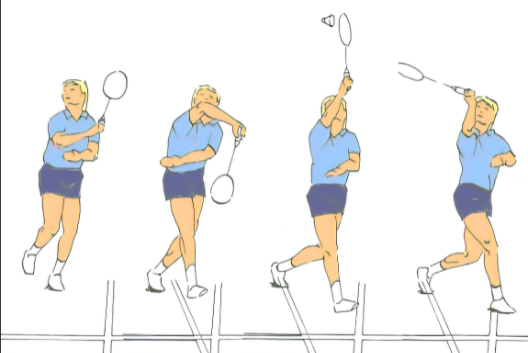 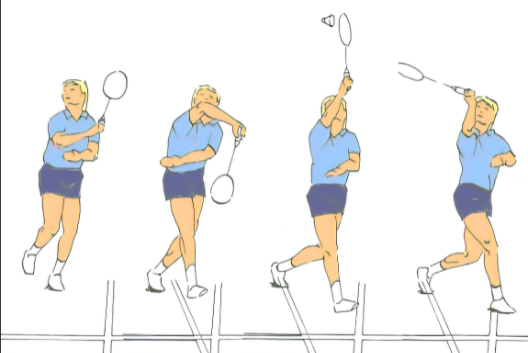 